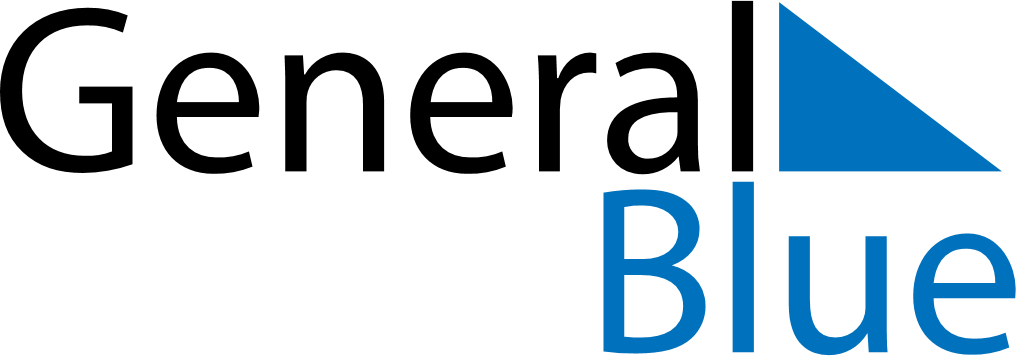 August 2024August 2024August 2024August 2024August 2024August 2024Trelew, Chubut, ArgentinaTrelew, Chubut, ArgentinaTrelew, Chubut, ArgentinaTrelew, Chubut, ArgentinaTrelew, Chubut, ArgentinaTrelew, Chubut, ArgentinaSunday Monday Tuesday Wednesday Thursday Friday Saturday 1 2 3 Sunrise: 8:33 AM Sunset: 6:21 PM Daylight: 9 hours and 48 minutes. Sunrise: 8:32 AM Sunset: 6:22 PM Daylight: 9 hours and 50 minutes. Sunrise: 8:31 AM Sunset: 6:23 PM Daylight: 9 hours and 52 minutes. 4 5 6 7 8 9 10 Sunrise: 8:29 AM Sunset: 6:24 PM Daylight: 9 hours and 54 minutes. Sunrise: 8:28 AM Sunset: 6:25 PM Daylight: 9 hours and 57 minutes. Sunrise: 8:27 AM Sunset: 6:26 PM Daylight: 9 hours and 59 minutes. Sunrise: 8:26 AM Sunset: 6:27 PM Daylight: 10 hours and 1 minute. Sunrise: 8:24 AM Sunset: 6:28 PM Daylight: 10 hours and 4 minutes. Sunrise: 8:23 AM Sunset: 6:30 PM Daylight: 10 hours and 6 minutes. Sunrise: 8:22 AM Sunset: 6:31 PM Daylight: 10 hours and 9 minutes. 11 12 13 14 15 16 17 Sunrise: 8:20 AM Sunset: 6:32 PM Daylight: 10 hours and 11 minutes. Sunrise: 8:19 AM Sunset: 6:33 PM Daylight: 10 hours and 13 minutes. Sunrise: 8:17 AM Sunset: 6:34 PM Daylight: 10 hours and 16 minutes. Sunrise: 8:16 AM Sunset: 6:35 PM Daylight: 10 hours and 18 minutes. Sunrise: 8:14 AM Sunset: 6:36 PM Daylight: 10 hours and 21 minutes. Sunrise: 8:13 AM Sunset: 6:37 PM Daylight: 10 hours and 24 minutes. Sunrise: 8:11 AM Sunset: 6:38 PM Daylight: 10 hours and 26 minutes. 18 19 20 21 22 23 24 Sunrise: 8:10 AM Sunset: 6:39 PM Daylight: 10 hours and 29 minutes. Sunrise: 8:08 AM Sunset: 6:40 PM Daylight: 10 hours and 31 minutes. Sunrise: 8:07 AM Sunset: 6:41 PM Daylight: 10 hours and 34 minutes. Sunrise: 8:05 AM Sunset: 6:42 PM Daylight: 10 hours and 37 minutes. Sunrise: 8:04 AM Sunset: 6:44 PM Daylight: 10 hours and 39 minutes. Sunrise: 8:02 AM Sunset: 6:45 PM Daylight: 10 hours and 42 minutes. Sunrise: 8:01 AM Sunset: 6:46 PM Daylight: 10 hours and 45 minutes. 25 26 27 28 29 30 31 Sunrise: 7:59 AM Sunset: 6:47 PM Daylight: 10 hours and 47 minutes. Sunrise: 7:57 AM Sunset: 6:48 PM Daylight: 10 hours and 50 minutes. Sunrise: 7:56 AM Sunset: 6:49 PM Daylight: 10 hours and 53 minutes. Sunrise: 7:54 AM Sunset: 6:50 PM Daylight: 10 hours and 56 minutes. Sunrise: 7:52 AM Sunset: 6:51 PM Daylight: 10 hours and 58 minutes. Sunrise: 7:51 AM Sunset: 6:52 PM Daylight: 11 hours and 1 minute. Sunrise: 7:49 AM Sunset: 6:53 PM Daylight: 11 hours and 4 minutes. 